ROTEIRO PARA A INSCRIÇÃO DO PROPONENTE E APRESENTAÇÃO DOPLANO DE GESTÃOIDENTIFICAÇÃO DO PROPONENTE (DIRETOR ESCOLAR):IDENTIFICAÇÃO DO PROPONENTE (DIRETOR ESCOLAR ADJUNTO):IDENTIFICAÇÃO DA UNIDADE ESCOLAR: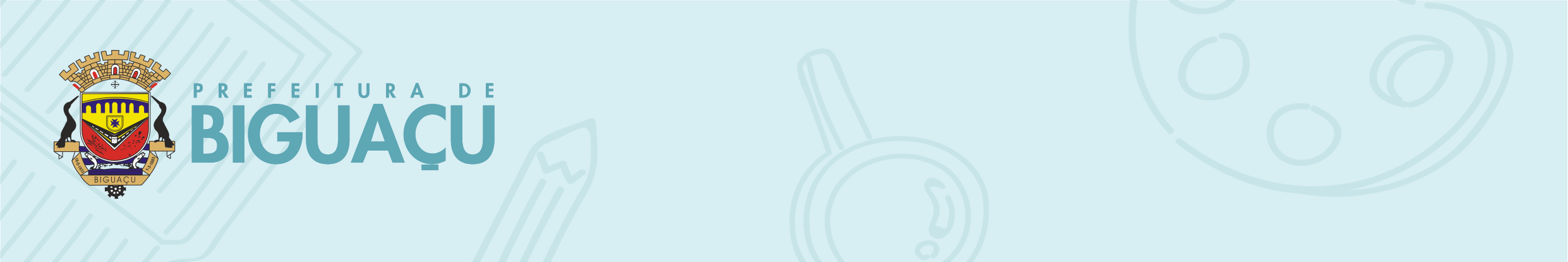 FORMAÇÃO ACADÊMICA (DIRETOR ESCOLAR):FORMAÇÃO ACADÊMICA (DIRETOR ESCOLAR ADJUNTO):ESTADO DE SANTA CATARINAPREFEITURA MUNICIPAL DE BIGUAÇUSECRETARIA MUNICIPAL DE EDUCAÇÃOTÍTULO DO PLANO DE GESTÃO ESCOLARBIGUAÇU (SC)2023

1. INTRODUÇÃO(Apagar este texto de orientação na escrita do PGE. Na introdução, o proponente deverá abordar a fundamentação teórica na qual o PPP da unidade escolar está fundamentado. É importante destacar qual estudante esta escola se propõe a formar e como se dá o processo de ensino-aprendizagem para alcançar este objetivo. O PPP deve estar fundamentado na Proposta Curricular de Biguaçu e na legislação educacional em vigor. Caso não esteja, a revisão coletiva do PPP poderá ser uma das metas do PGE. A partir do que foi identificado no PPP, o proponente deverá justificar a proposição de PGE para esta Unidade Escolar).2. OBJETIVO GERAL(Apagar este texto de orientação na escrita do PGE. De natureza qualitativa, deverá explicitar o resultado mais abrangente que se pretende atingir ao final da realização do Plano de Gestão). Máx.: 800 caracteres3. DIAGNÓSTICO DA UNIDADE ESCOLAR(Apagar este texto de orientação na escrita do PGE. Para elaborar o PGE, é necessário que haja conhecimento da realidade da unidade escolar, seus indicadores, seus avanços e desafios, para que possa definir objetivos, metas e ações na perspectiva de dar respostas aos fatores evidenciados.O diagnóstico deve explicitar e analisar criticamente problemas e necessidades da unidade escolar em relação ao ensino e aprendizagem, a organização do tempo e espaço, as relações de trabalho na unidade escolar, os indicadores de contexto e de qualidade, a organização da prática pedagógica, participação da comunidade escolar no planejamento e ações da escola, as características da comunidade atendida.Para a construção do PGE, é necessário um diagnóstico completo e atualizado. Na apresentação do PGE o diagnóstico é dividido em dimensões:1- Dimensão Socioeconômica2- Dimensão Pedagógica3- Dimensão Administrativa4- Dimensão Financeira5- Dimensão FísicaPodem ser analisados a partir de dados coletados por questionários socioeconômicos, questionários de autoavaliação dos profissionais da escola e dos estudantes, da avaliação institucional, dos dados retirados do Sistema Betha (notas, parciais e finais, frequência, APOIA), diários de classe, atas de conselhosde classes e demais registros que a unidade escolar dispõe. Esses dados devem ser analisados qualitativamente para a elaboração do PGE. Máx.: 16.000 caracteres).3.1 DIMENSÃO SOCIOECONÔMICA(Apagar este texto de orientação na escrita do PGE. Deve-se preencher esta parte com a caracterização das pessoas matriculadas da unidade escolar, considerando:- Renda familiar.- Nível de instrução dos pais ou responsáveis.- Profissões predominantes dos pais ou responsáveis.- Procedência das famílias.- Etnias (percentuais aproximados).- Participação das famílias em organizações comunitárias).3.2 DIMENSÃO PEDAGÓGICA(Apagar este texto de orientação na escrita do PGE. Deve-se preencher esta parte, considerando:- Processo de ensino-aprendizagem.- Conteúdos curriculares e sua adequação à Proposta Curricular de Biguaçu e Base Nacional Curricular Comum (BNCC)- Metodologia de ensino.- Processos de planejamento.- Diversidade como princípio formativo.- Avaliação da aprendizagem.- Relação professor/estudante. - Reuniões pedagógicas, cursos, seminários.- Projetos pedagógicos.- Matrícula.- Indicadores internos da unidade escolar tais como: taxas de aprovação, reprovação, infrequência, abandono.- Indicadores externos da escola tais como: SAEB, Prova Brasil, IDEB, ANA, ENEM, olimpíadas nacionais.- Participação da comunidade escolar).3.3 DIMENSÃO ADMINISTRATIVA(Apagar este texto de orientação na escrita do PGE. Deve-se preencher esta parte, considerando:- Formação acadêmica e profissional do corpo docente e diretivo.- Organização do tempo e espaços.- Clima organizacional.- Organização do atendimento dos estudantes, pais e professores.- Documentação dos estudantes e professores.- Proposta de Avaliação Institucional.- Participação da comunidade escolar nas instâncias deliberativas da escola.3.4 DIMENSÃO FINANCEIRA(Apagar este texto de orientação na escrita do PGE. Deve-se preencher esta parte, considerando as alternativas de planejamento, captação (PDDE, outros...) e aplicação dos recursos financeiros para melhorar a permanência do estudante na unidade escolar: planejamento de aquisições diversas (material didático-pedagógico, material de consumo, reparos nas instalações físicas, outros), cursos de formação dos profissionais da unidade escolar, participação em feiras, seminários, etc).3.5 DIMENSÃO FÍSICA(Apagar este texto de orientação na escrita do PGE. Deve-se preencher esta parte, considerando:- Instalações gerais: biblioteca (espaço físico, acervo, serviços oferecidos), secretaria, salas de aula e outras, sanitários, etc.- Instalações, condições materiais de laboratórios específicos: ciências, sala detecnologias, etc.- Condições de acessibilidade para pessoa/estudante com deficiência.- Áreas de convivência e infraestrutura para o desenvolvimento de atividades esportivas, de recreação e culturais.- Local de alimentação e de oferta de serviços).4 METAS(Apagar este texto de orientação na escrita do PGE. As metas devem apontar para a superação das limitações apontadas no diagnóstico. As metas devem ser realistas, precisas, específicas e quantificadas, tendo prazos e durações bem definidos. Exemplo: Elevar o índice de aprovação em 10% nos anos finais do Ensino Fundamental durante o primeiro ano de gestão. Poderão ser inseridas quantas metas forem necessárias).5 AÇÕES(Apagar este texto de orientação na escrita do PGE. As ações são os meios para atingir as metas e objetivos, considerando as medidas que visam a sanar as principais causas dos problemas apontados no diagnóstico, referente à dimensão pedagógica, administrativa, financeira e física. Se as ações forem bem definidas e executadas as metas e objetivos serão atingidos. Para cadastrar as ações, é necessário selecionar a meta na qual esta ação está vinculada e a qual dimensão está sendo proposta a ação. As ações devem ser cadastradas individualmente, podendo ser inseridas quantas ações forem necessárias para atingir cada meta. Cada ação apresentada deverá contemplar os itens abaixo:AÇÃO 1:AÇÃO 2:AÇÃO 3:(Apagar este texto de orientação na escrita do PGE: - Objetivos específicos: Definir os objetivos específicos das ações, por dimensão. Máx.: 1000 caracteres.- Período: Estabelecimento de data para a realização da ação. Máx.: 16 caracteres.- Público-Alvo: A quem se destina a ação. Máx.: 200 caracteres- Recurso: Apontar o recurso financeiro que será utilizado para a realização da ação. Máx.: 200 caracteres- Responsáveis pela ação: Definir quem será responsável pela execução de cada ação. Máx.: 100 caracteres).6 AVALIAÇÃO DO PLANO(Apagar este texto de orientação na escrita do PGE. Apontar de que maneira fará a avaliação do PGE (instrumentos de avaliação, periodicidade, etc.). É por meio do monitoramento e da avaliação que se verifica como está a execução do PGE, corrigindo e melhorando as rotas se necessário, para atingir as metas, objetivos e ações. Máx.: 1400 caracteres).

7 CONSIDERAÇÕES FINAIS(Apagar este texto de orientação na escrita do PGE. Acrescentar as informações ou comentários que julgar necessários. Máx.: 2800 caracteres).8 REFERÊNCIAS(Apagar este texto de orientação na escrita do PGE. Relacionar obras, periódicos ou demais textos consultados para fundamentar o Plano de Gestão Escolar. Máx.: 1400 caracteres).MATRÍCULA:NOME:DATA DE NASCIMENTO:CPF:ENDEREÇO RESIDENCIAL:TELEFONE:E-MAIL:MATRÍCULA:NOME:DATA DE NASCIMENTO:CPF:ENDEREÇO RESIDENCIAL:TELEFONE:E-MAIL:NOME:ENDEREÇO:NÍVEIS E MODALIDADES DE ENSINO OFERTADOS:Quantidade de turmas por etapas, modalidades de educação e turno de funcionamento:Quantidade de professores em exercício da docência (Efetivos e Temporários): Quantidade de professores em outras atividades na UNIDADE ESCOLAR:Quantidade TOTAL de servidores:GRADUAÇÃO:INSTITUIÇÃO:ANO DE CONCLUSÃO:ESPECIALIZAÇÃO 1:INSTITUIÇÃO:ANO DE CONCLUSÃO:ESPECIALIZAÇÃO 2:INSTITUIÇÃO:ANO DE CONCLUSÃO:MESTRADO:INSTITUIÇÃO:ANO DE CONCLUSÃO:DOUTORADO:INSTITUIÇÃO:ANO DE CONCLUSÃO:PÓS-DOUTORADO:INSTITUIÇÃO:ANO DE CONCLUSÃO:GRADUAÇÃO:INSTITUIÇÃO:ANO DE CONCLUSÃO:ESPECIALIZAÇÃO 1:INSTITUIÇÃO:ANO DE CONCLUSÃO:ESPECIALIZAÇÃO 2:INSTITUIÇÃO:ANO DE CONCLUSÃO:MESTRADO:INSTITUIÇÃO:ANO DE CONCLUSÃO:DOUTORADO:INSTITUIÇÃO:ANO DE CONCLUSÃO:PÓS-DOUTORADO:INSTITUIÇÃO:ANO DE CONCLUSÃO:Objetivos Específicos:Período:Público-Alvo:Recurso:Responsáveis pela Ação:Objetivos Específicos:Período:Público-Alvo:Recurso:Responsáveis pela Ação:Objetivos Específicos:Período:Público-Alvo:Recurso:Responsáveis pela Ação: